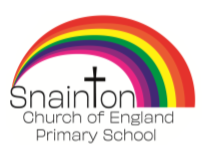 KS1 Science curriculum plan   4 year rolling programmeYear A2019-2020Year B2020-2021Year C2021-2022Year D2022-2023Autumn 1Everyday MaterialsEveryday Materials Everyday Materials and their usesEveryday MaterialsAutumn 2Living things and their habitats – World habitatsAnimals including humansAnimal classificationAnimals including humansDietAnimals including humansBody parts/senses/diet/hygieneSpring 1Seasonal ChangesAnimals including humansBody parts/senses/diet/hygieneLiving things and their habitats Ocean habitatsUses of everyday materialsSpring 2Uses of everyday materialsAnimals including humansOffpringPlantsAnimals including humansAnimal classificationSummer 1Plants PlantsSeasonal changesSeasonal changes SpacePlantsSummer 2Animals including humansBody parts/senses/diet/hygieneLiving things and their habitats- Micro habitatsLiving things and their habitats – World habitatsLiving things and their habitats- Micro habitats